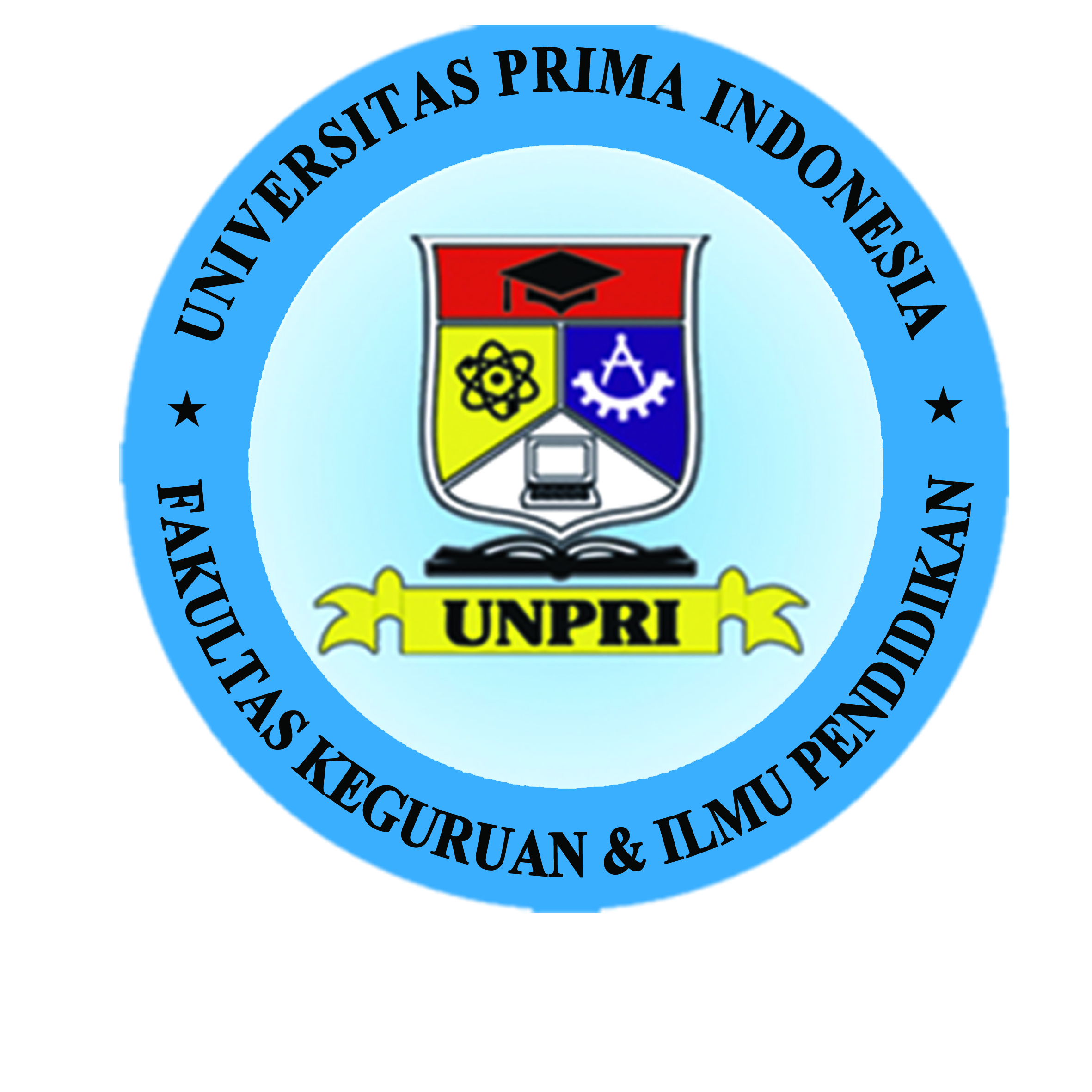 PROGRAM STUDI PENDIDIKAN BAHASA INGGRISPROGRAM STUDI PENDIDIKAN BAHASA INGGRISPROGRAM STUDI PENDIDIKAN BAHASA INGGRISPROGRAM STUDI PENDIDIKAN BAHASA INGGRISPROGRAM STUDI PENDIDIKAN BAHASA INGGRISPROGRAM STUDI PENDIDIKAN BAHASA INGGRISPROGRAM STUDI PENDIDIKAN BAHASA INGGRISFAKULTAS KEGURUAN DAN ILMU PENDIDIKANFAKULTAS KEGURUAN DAN ILMU PENDIDIKANFAKULTAS KEGURUAN DAN ILMU PENDIDIKANFAKULTAS KEGURUAN DAN ILMU PENDIDIKANFAKULTAS KEGURUAN DAN ILMU PENDIDIKANFAKULTAS KEGURUAN DAN ILMU PENDIDIKANFAKULTAS KEGURUAN DAN ILMU PENDIDIKANUNIVERSITAS PRIMA INDONESIAUNIVERSITAS PRIMA INDONESIAUNIVERSITAS PRIMA INDONESIAUNIVERSITAS PRIMA INDONESIAUNIVERSITAS PRIMA INDONESIAUNIVERSITAS PRIMA INDONESIAUNIVERSITAS PRIMA INDONESIARENCANA PEMBELAJARAN SEMESTERRENCANA PEMBELAJARAN SEMESTERRENCANA PEMBELAJARAN SEMESTERRENCANA PEMBELAJARAN SEMESTERRENCANA PEMBELAJARAN SEMESTERRENCANA PEMBELAJARAN SEMESTERRENCANA PEMBELAJARAN SEMESTERRENCANA PEMBELAJARAN SEMESTERRENCANA PEMBELAJARAN SEMESTERJENIS DOKUMENJENIS DOKUMENDISUSUN OLEH:DISUSUN OLEH:DISUSUN OLEH:DISUSUN OLEH:DISUSUN OLEH:DISETUJUI OLEH:DISETUJUI OLEH:JENIS DOKUMENJENIS DOKUMENKOORDINATORKOORDINATORKOORDINATORKOORDINATORKOORDINATORKETUA PROGRAM STUDIKETUA PROGRAM STUDIFORMULIR MUTUFORMULIR MUTU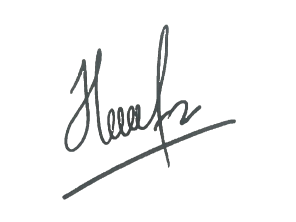 FORMULIR MUTUFORMULIR MUTU[RAHMAWATI, S.Pd.,M.Si.][RAHMAWATI, S.Pd.,M.Si.][RAHMAWATI, S.Pd.,M.Si.][RAHMAWATI, S.Pd.,M.Si.][RAHMAWATI, S.Pd.,M.Si.][Yenita Br Sembiring, S.S.,M.Hum][Yenita Br Sembiring, S.S.,M.Hum]FORMULIR MUTUFORMULIR MUTUTANGGAL :TANGGAL :TANGGAL :Program Studi:Program Studi:Kode:Kode:Nama Matakuliah:Nama Matakuliah:Nama Matakuliah:SKS: Dosen Pengampu:PENDIDIKAN BAHASA INGGRISPENDIDIKAN BAHASA INGGRISING62126ING62126Critical ReadingCritical ReadingCritical Reading2RAHMAWATI, S.Pd.,M.SiCAPAIAN PEMBELAJARAN LULUSAN YANG DIBEBANKAN KEPADA MATA KULIAHCAPAIAN PEMBELAJARAN LULUSAN YANG DIBEBANKAN KEPADA MATA KULIAHCPLKode CPLPERNYATAN CPLPERNYATAN CPLPERNYATAN CPLPERNYATAN CPLPERNYATAN CPLCAPAIAN PEMBELAJARAN LULUSAN YANG DIBEBANKAN KEPADA MATA KULIAHCAPAIAN PEMBELAJARAN LULUSAN YANG DIBEBANKAN KEPADA MATA KULIAHSIKAPS01bertakwa kepada Tuhan Yang Maha Esa dan mampu menunjukkan sikap religius; bertakwa kepada Tuhan Yang Maha Esa dan mampu menunjukkan sikap religius; bertakwa kepada Tuhan Yang Maha Esa dan mampu menunjukkan sikap religius; bertakwa kepada Tuhan Yang Maha Esa dan mampu menunjukkan sikap religius; bertakwa kepada Tuhan Yang Maha Esa dan mampu menunjukkan sikap religius; CAPAIAN PEMBELAJARAN LULUSAN YANG DIBEBANKAN KEPADA MATA KULIAHCAPAIAN PEMBELAJARAN LULUSAN YANG DIBEBANKAN KEPADA MATA KULIAHSIKAPS02menjunjung tinggi nilai kemanusiaan dalam menjalankan tugas berdasarkan agama, moral, dan etika;menjunjung tinggi nilai kemanusiaan dalam menjalankan tugas berdasarkan agama, moral, dan etika;menjunjung tinggi nilai kemanusiaan dalam menjalankan tugas berdasarkan agama, moral, dan etika;menjunjung tinggi nilai kemanusiaan dalam menjalankan tugas berdasarkan agama, moral, dan etika;menjunjung tinggi nilai kemanusiaan dalam menjalankan tugas berdasarkan agama, moral, dan etika;CAPAIAN PEMBELAJARAN LULUSAN YANG DIBEBANKAN KEPADA MATA KULIAHCAPAIAN PEMBELAJARAN LULUSAN YANG DIBEBANKAN KEPADA MATA KULIAHSIKAPS03berkontribusi dalam peningkatan mutu kehidupan bermasyarakat, berbangsa, bernegara, dan kemajuan peradaban berdasarkan Pancasila;berkontribusi dalam peningkatan mutu kehidupan bermasyarakat, berbangsa, bernegara, dan kemajuan peradaban berdasarkan Pancasila;berkontribusi dalam peningkatan mutu kehidupan bermasyarakat, berbangsa, bernegara, dan kemajuan peradaban berdasarkan Pancasila;berkontribusi dalam peningkatan mutu kehidupan bermasyarakat, berbangsa, bernegara, dan kemajuan peradaban berdasarkan Pancasila;berkontribusi dalam peningkatan mutu kehidupan bermasyarakat, berbangsa, bernegara, dan kemajuan peradaban berdasarkan Pancasila;CAPAIAN PEMBELAJARAN LULUSAN YANG DIBEBANKAN KEPADA MATA KULIAHCAPAIAN PEMBELAJARAN LULUSAN YANG DIBEBANKAN KEPADA MATA KULIAHSIKAPS04berperan sebagai warga negara yang bangga dan cinta tanah air, memiliki nasionalisme serta rasa tanggung jawab pada negara dan bangsa;berperan sebagai warga negara yang bangga dan cinta tanah air, memiliki nasionalisme serta rasa tanggung jawab pada negara dan bangsa;berperan sebagai warga negara yang bangga dan cinta tanah air, memiliki nasionalisme serta rasa tanggung jawab pada negara dan bangsa;berperan sebagai warga negara yang bangga dan cinta tanah air, memiliki nasionalisme serta rasa tanggung jawab pada negara dan bangsa;berperan sebagai warga negara yang bangga dan cinta tanah air, memiliki nasionalisme serta rasa tanggung jawab pada negara dan bangsa;CAPAIAN PEMBELAJARAN LULUSAN YANG DIBEBANKAN KEPADA MATA KULIAHCAPAIAN PEMBELAJARAN LULUSAN YANG DIBEBANKAN KEPADA MATA KULIAHSIKAPS05menghargai keanekaragaman budaya, pandangan, agama, dan kepercayaan, serta pendapat atau temuan orisinal orang lain;menghargai keanekaragaman budaya, pandangan, agama, dan kepercayaan, serta pendapat atau temuan orisinal orang lain;menghargai keanekaragaman budaya, pandangan, agama, dan kepercayaan, serta pendapat atau temuan orisinal orang lain;menghargai keanekaragaman budaya, pandangan, agama, dan kepercayaan, serta pendapat atau temuan orisinal orang lain;menghargai keanekaragaman budaya, pandangan, agama, dan kepercayaan, serta pendapat atau temuan orisinal orang lain;CAPAIAN PEMBELAJARAN LULUSAN YANG DIBEBANKAN KEPADA MATA KULIAHCAPAIAN PEMBELAJARAN LULUSAN YANG DIBEBANKAN KEPADA MATA KULIAHSIKAPS06bekerja sama dan memiliki kepekaan sosial serta kepedulian terhadap masyarakat dan lingkungan;bekerja sama dan memiliki kepekaan sosial serta kepedulian terhadap masyarakat dan lingkungan;bekerja sama dan memiliki kepekaan sosial serta kepedulian terhadap masyarakat dan lingkungan;bekerja sama dan memiliki kepekaan sosial serta kepedulian terhadap masyarakat dan lingkungan;bekerja sama dan memiliki kepekaan sosial serta kepedulian terhadap masyarakat dan lingkungan;CAPAIAN PEMBELAJARAN LULUSAN YANG DIBEBANKAN KEPADA MATA KULIAHCAPAIAN PEMBELAJARAN LULUSAN YANG DIBEBANKAN KEPADA MATA KULIAHSIKAPS07taat hukum dan disiplin dalam kehidupan bermasyarakat dan bernegara;taat hukum dan disiplin dalam kehidupan bermasyarakat dan bernegara;taat hukum dan disiplin dalam kehidupan bermasyarakat dan bernegara;taat hukum dan disiplin dalam kehidupan bermasyarakat dan bernegara;taat hukum dan disiplin dalam kehidupan bermasyarakat dan bernegara;CAPAIAN PEMBELAJARAN LULUSAN YANG DIBEBANKAN KEPADA MATA KULIAHCAPAIAN PEMBELAJARAN LULUSAN YANG DIBEBANKAN KEPADA MATA KULIAHSIKAPS08menginternalisasi nilai, norma, dan etika akademik;menginternalisasi nilai, norma, dan etika akademik;menginternalisasi nilai, norma, dan etika akademik;menginternalisasi nilai, norma, dan etika akademik;menginternalisasi nilai, norma, dan etika akademik;CAPAIAN PEMBELAJARAN LULUSAN YANG DIBEBANKAN KEPADA MATA KULIAHCAPAIAN PEMBELAJARAN LULUSAN YANG DIBEBANKAN KEPADA MATA KULIAHSIKAPS09menunjukkan sikap bertanggung jawab atas pekerjaan di bidang keahliannya secara mandiri;menunjukkan sikap bertanggung jawab atas pekerjaan di bidang keahliannya secara mandiri;menunjukkan sikap bertanggung jawab atas pekerjaan di bidang keahliannya secara mandiri;menunjukkan sikap bertanggung jawab atas pekerjaan di bidang keahliannya secara mandiri;menunjukkan sikap bertanggung jawab atas pekerjaan di bidang keahliannya secara mandiri;CAPAIAN PEMBELAJARAN LULUSAN YANG DIBEBANKAN KEPADA MATA KULIAHCAPAIAN PEMBELAJARAN LULUSAN YANG DIBEBANKAN KEPADA MATA KULIAHSIKAPS10menginternalisasi semangat kemandirian, kejuangan, dan kewirausahaanmenginternalisasi semangat kemandirian, kejuangan, dan kewirausahaanmenginternalisasi semangat kemandirian, kejuangan, dan kewirausahaanmenginternalisasi semangat kemandirian, kejuangan, dan kewirausahaanmenginternalisasi semangat kemandirian, kejuangan, dan kewirausahaanCAPAIAN PEMBELAJARAN LULUSAN YANG DIBEBANKAN KEPADA MATA KULIAHCAPAIAN PEMBELAJARAN LULUSAN YANG DIBEBANKAN KEPADA MATA KULIAHSIKAPS11optimis, memiliki rasa ingin tahu yang tinggi dan kemauan belajar yang besar; danoptimis, memiliki rasa ingin tahu yang tinggi dan kemauan belajar yang besar; danoptimis, memiliki rasa ingin tahu yang tinggi dan kemauan belajar yang besar; danoptimis, memiliki rasa ingin tahu yang tinggi dan kemauan belajar yang besar; danoptimis, memiliki rasa ingin tahu yang tinggi dan kemauan belajar yang besar; danCAPAIAN PEMBELAJARAN LULUSAN YANG DIBEBANKAN KEPADA MATA KULIAHCAPAIAN PEMBELAJARAN LULUSAN YANG DIBEBANKAN KEPADA MATA KULIAHSIKAPS12memiliki pandangan yang luas, terbuka, dan berfikir positif.memiliki pandangan yang luas, terbuka, dan berfikir positif.memiliki pandangan yang luas, terbuka, dan berfikir positif.memiliki pandangan yang luas, terbuka, dan berfikir positif.memiliki pandangan yang luas, terbuka, dan berfikir positif.CAPAIAN PEMBELAJARAN LULUSAN YANG DIBEBANKAN KEPADA MATA KULIAHCAPAIAN PEMBELAJARAN LULUSAN YANG DIBEBANKAN KEPADA MATA KULIAHPENGETAHUANMenguasai konsep teoretis tentang kebahasaan, kesusastraan, literasi, serta pembelajaran bahasaMenguasai konsep teoretis tentang kebahasaan, kesusastraan, literasi, serta pembelajaran bahasaMenguasai konsep teoretis tentang kebahasaan, kesusastraan, literasi, serta pembelajaran bahasaMenguasai konsep teoretis tentang kebahasaan, kesusastraan, literasi, serta pembelajaran bahasaCAPAIAN PEMBELAJARAN LULUSAN YANG DIBEBANKAN KEPADA MATA KULIAHCAPAIAN PEMBELAJARAN LULUSAN YANG DIBEBANKAN KEPADA MATA KULIAHPENGETAHUANMenerapkan pemikiran logis, kritis, sistematis, dan inovatif dalam konteks pengembangan atau implementasi ilmuMenerapkan pemikiran logis, kritis, sistematis, dan inovatif dalam konteks pengembangan atau implementasi ilmuMenerapkan pemikiran logis, kritis, sistematis, dan inovatif dalam konteks pengembangan atau implementasi ilmuMenerapkan pemikiran logis, kritis, sistematis, dan inovatif dalam konteks pengembangan atau implementasi ilmuCAPAIAN PEMBELAJARAN LULUSAN YANG DIBEBANKAN KEPADA MATA KULIAHCAPAIAN PEMBELAJARAN LULUSAN YANG DIBEBANKAN KEPADA MATA KULIAHPENGETAHUANPengetahuan dan/atau teknologi sesuai dengan bidang keahliannya.Pengetahuan dan/atau teknologi sesuai dengan bidang keahliannya.Pengetahuan dan/atau teknologi sesuai dengan bidang keahliannya.Pengetahuan dan/atau teknologi sesuai dengan bidang keahliannya.CAPAIAN PEMBELAJARAN LULUSAN YANG DIBEBANKAN KEPADA MATA KULIAHCAPAIAN PEMBELAJARAN LULUSAN YANG DIBEBANKAN KEPADA MATA KULIAHPENGETAHUANMengaplikasikan konsep dan prinsip-prinsip dasar kebahasaan, keilmuan dan kesusastraan Inggris untuk melaksanakan pendidikan dan pengajaran serta penelitian inovatif.Mengaplikasikan konsep dan prinsip-prinsip dasar kebahasaan, keilmuan dan kesusastraan Inggris untuk melaksanakan pendidikan dan pengajaran serta penelitian inovatif.Mengaplikasikan konsep dan prinsip-prinsip dasar kebahasaan, keilmuan dan kesusastraan Inggris untuk melaksanakan pendidikan dan pengajaran serta penelitian inovatif.Mengaplikasikan konsep dan prinsip-prinsip dasar kebahasaan, keilmuan dan kesusastraan Inggris untuk melaksanakan pendidikan dan pengajaran serta penelitian inovatif.CAPAIAN PEMBELAJARAN LULUSAN YANG DIBEBANKAN KEPADA MATA KULIAHCAPAIAN PEMBELAJARAN LULUSAN YANG DIBEBANKAN KEPADA MATA KULIAHPENGETAHUANCAPAIAN PEMBELAJARAN LULUSAN YANG DIBEBANKAN KEPADA MATA KULIAHCAPAIAN PEMBELAJARAN LULUSAN YANG DIBEBANKAN KEPADA MATA KULIAHKETERAMPILAN UMUMKU01KU01mampu menerapkan pemikiran logis, kritis, sistematis, dan inovatif dalam konteks pengembangan atau implementasi ilmu pengetahuan dan teknologi yang memerhatikan dan menerapkan nilai humaniora yang sesuai dengan bidang keahliannya; mampu menerapkan pemikiran logis, kritis, sistematis, dan inovatif dalam konteks pengembangan atau implementasi ilmu pengetahuan dan teknologi yang memerhatikan dan menerapkan nilai humaniora yang sesuai dengan bidang keahliannya; mampu menerapkan pemikiran logis, kritis, sistematis, dan inovatif dalam konteks pengembangan atau implementasi ilmu pengetahuan dan teknologi yang memerhatikan dan menerapkan nilai humaniora yang sesuai dengan bidang keahliannya; mampu menerapkan pemikiran logis, kritis, sistematis, dan inovatif dalam konteks pengembangan atau implementasi ilmu pengetahuan dan teknologi yang memerhatikan dan menerapkan nilai humaniora yang sesuai dengan bidang keahliannya; CAPAIAN PEMBELAJARAN LULUSAN YANG DIBEBANKAN KEPADA MATA KULIAHCAPAIAN PEMBELAJARAN LULUSAN YANG DIBEBANKAN KEPADA MATA KULIAHKETERAMPILAN UMUMKU02KU02mampu menunjukkan kinerja mandiri, bermutu, dan terukur;mampu menunjukkan kinerja mandiri, bermutu, dan terukur;mampu menunjukkan kinerja mandiri, bermutu, dan terukur;mampu menunjukkan kinerja mandiri, bermutu, dan terukur;CAPAIAN PEMBELAJARAN LULUSAN YANG DIBEBANKAN KEPADA MATA KULIAHCAPAIAN PEMBELAJARAN LULUSAN YANG DIBEBANKAN KEPADA MATA KULIAHKETERAMPILAN UMUMKU03KU03mampu mengkaji implikasi pengembangan atau implementasi ilmu pengetahuan dan teknologi yang memerhatikan dan menerapkan nilai humaniora sesuai dengan keahliannya berdasarkan kaidah, tata cara dan etika ilmiah dalam rangka menghasilkan solusi, gagasan, desain atau kritik seni.mampu mengkaji implikasi pengembangan atau implementasi ilmu pengetahuan dan teknologi yang memerhatikan dan menerapkan nilai humaniora sesuai dengan keahliannya berdasarkan kaidah, tata cara dan etika ilmiah dalam rangka menghasilkan solusi, gagasan, desain atau kritik seni.mampu mengkaji implikasi pengembangan atau implementasi ilmu pengetahuan dan teknologi yang memerhatikan dan menerapkan nilai humaniora sesuai dengan keahliannya berdasarkan kaidah, tata cara dan etika ilmiah dalam rangka menghasilkan solusi, gagasan, desain atau kritik seni.mampu mengkaji implikasi pengembangan atau implementasi ilmu pengetahuan dan teknologi yang memerhatikan dan menerapkan nilai humaniora sesuai dengan keahliannya berdasarkan kaidah, tata cara dan etika ilmiah dalam rangka menghasilkan solusi, gagasan, desain atau kritik seni.CAPAIAN PEMBELAJARAN LULUSAN YANG DIBEBANKAN KEPADA MATA KULIAHCAPAIAN PEMBELAJARAN LULUSAN YANG DIBEBANKAN KEPADA MATA KULIAHKETERAMPILAN UMUMKU04KU04mampu menyusun deskripsi saintifik hasil kajian tersebut di atas dalam bentuk skripsi atau laporan tugas akhir, dan mengunggahnya dalam laman perguruan tinggi;mampu menyusun deskripsi saintifik hasil kajian tersebut di atas dalam bentuk skripsi atau laporan tugas akhir, dan mengunggahnya dalam laman perguruan tinggi;mampu menyusun deskripsi saintifik hasil kajian tersebut di atas dalam bentuk skripsi atau laporan tugas akhir, dan mengunggahnya dalam laman perguruan tinggi;mampu menyusun deskripsi saintifik hasil kajian tersebut di atas dalam bentuk skripsi atau laporan tugas akhir, dan mengunggahnya dalam laman perguruan tinggi;CAPAIAN PEMBELAJARAN LULUSAN YANG DIBEBANKAN KEPADA MATA KULIAHCAPAIAN PEMBELAJARAN LULUSAN YANG DIBEBANKAN KEPADA MATA KULIAHKETERAMPILAN UMUMKU05KU05mampu mengambil keputusan secara tepat dalam konteks penyelesaian masalah di bidang keahliannya, berdasarkan hasil analisis informasi dan data;mampu mengambil keputusan secara tepat dalam konteks penyelesaian masalah di bidang keahliannya, berdasarkan hasil analisis informasi dan data;mampu mengambil keputusan secara tepat dalam konteks penyelesaian masalah di bidang keahliannya, berdasarkan hasil analisis informasi dan data;mampu mengambil keputusan secara tepat dalam konteks penyelesaian masalah di bidang keahliannya, berdasarkan hasil analisis informasi dan data;CAPAIAN PEMBELAJARAN LULUSAN YANG DIBEBANKAN KEPADA MATA KULIAHCAPAIAN PEMBELAJARAN LULUSAN YANG DIBEBANKAN KEPADA MATA KULIAHKETERAMPILAN UMUMKU06KU06mampu memelihara dan mengembangkan jaringan kerja dengan pembimbing, kolega, sejawat baik di dalam maupun di luar lembaganya;mampu memelihara dan mengembangkan jaringan kerja dengan pembimbing, kolega, sejawat baik di dalam maupun di luar lembaganya;mampu memelihara dan mengembangkan jaringan kerja dengan pembimbing, kolega, sejawat baik di dalam maupun di luar lembaganya;mampu memelihara dan mengembangkan jaringan kerja dengan pembimbing, kolega, sejawat baik di dalam maupun di luar lembaganya;CAPAIAN PEMBELAJARAN LULUSAN YANG DIBEBANKAN KEPADA MATA KULIAHCAPAIAN PEMBELAJARAN LULUSAN YANG DIBEBANKAN KEPADA MATA KULIAHKETERAMPILAN UMUMKU07KU07mampu bertanggung jawab atas pencapaian hasil kerja kelompok dan melakukan supervisi serta evaluasi terhadap penyelesaian pekerjaan yang ditugaskan kepada pekerja yang berada di bawah tanggung jawabnya;mampu bertanggung jawab atas pencapaian hasil kerja kelompok dan melakukan supervisi serta evaluasi terhadap penyelesaian pekerjaan yang ditugaskan kepada pekerja yang berada di bawah tanggung jawabnya;mampu bertanggung jawab atas pencapaian hasil kerja kelompok dan melakukan supervisi serta evaluasi terhadap penyelesaian pekerjaan yang ditugaskan kepada pekerja yang berada di bawah tanggung jawabnya;mampu bertanggung jawab atas pencapaian hasil kerja kelompok dan melakukan supervisi serta evaluasi terhadap penyelesaian pekerjaan yang ditugaskan kepada pekerja yang berada di bawah tanggung jawabnya;CAPAIAN PEMBELAJARAN LULUSAN YANG DIBEBANKAN KEPADA MATA KULIAHCAPAIAN PEMBELAJARAN LULUSAN YANG DIBEBANKAN KEPADA MATA KULIAHKETERAMPILAN UMUMKU08KU08mampu melakukan proses evaluasi diri terhadap kelompok kerja yang berada di bawah tanggung jawabnya, dan mampu mengelola pembelajaran secara mandiri; mampu mendokumentasikan, menyimpan, mengamankanmampu mendokumentasikan, menyimpan, mengamankan, dan menemukan kembali data untuk menjamin kesahihan dan mencegah plagiarisme;mampu melakukan proses evaluasi diri terhadap kelompok kerja yang berada di bawah tanggung jawabnya, dan mampu mengelola pembelajaran secara mandiri; mampu mendokumentasikan, menyimpan, mengamankanmampu mendokumentasikan, menyimpan, mengamankan, dan menemukan kembali data untuk menjamin kesahihan dan mencegah plagiarisme;mampu melakukan proses evaluasi diri terhadap kelompok kerja yang berada di bawah tanggung jawabnya, dan mampu mengelola pembelajaran secara mandiri; mampu mendokumentasikan, menyimpan, mengamankanmampu mendokumentasikan, menyimpan, mengamankan, dan menemukan kembali data untuk menjamin kesahihan dan mencegah plagiarisme;mampu melakukan proses evaluasi diri terhadap kelompok kerja yang berada di bawah tanggung jawabnya, dan mampu mengelola pembelajaran secara mandiri; mampu mendokumentasikan, menyimpan, mengamankanmampu mendokumentasikan, menyimpan, mengamankan, dan menemukan kembali data untuk menjamin kesahihan dan mencegah plagiarisme;CAPAIAN PEMBELAJARAN LULUSAN YANG DIBEBANKAN KEPADA MATA KULIAHCAPAIAN PEMBELAJARAN LULUSAN YANG DIBEBANKAN KEPADA MATA KULIAHKETERAMPILAN UMUMKU09KU09mampu mendokumentasikan, menyimpan, mengamankan, dan menemukan kembali data untuk menjamin kesahihan dan mencegah plagiarisme;mampu mendokumentasikan, menyimpan, mengamankan, dan menemukan kembali data untuk menjamin kesahihan dan mencegah plagiarisme;mampu mendokumentasikan, menyimpan, mengamankan, dan menemukan kembali data untuk menjamin kesahihan dan mencegah plagiarisme;mampu mendokumentasikan, menyimpan, mengamankan, dan menemukan kembali data untuk menjamin kesahihan dan mencegah plagiarisme;CAPAIAN PEMBELAJARAN LULUSAN YANG DIBEBANKAN KEPADA MATA KULIAHCAPAIAN PEMBELAJARAN LULUSAN YANG DIBEBANKAN KEPADA MATA KULIAHKETERAMPILAN UMUMKU10KU10mampu beradaptasi, bekerja sama, berkreasi, berkontribusi, dan berinovasi dalam menerapkan ilmu pengetahuan pada kehidupan bermasyarakat serta mampu berperan sebagai warga dunia yang berwawasan global;mampu beradaptasi, bekerja sama, berkreasi, berkontribusi, dan berinovasi dalam menerapkan ilmu pengetahuan pada kehidupan bermasyarakat serta mampu berperan sebagai warga dunia yang berwawasan global;mampu beradaptasi, bekerja sama, berkreasi, berkontribusi, dan berinovasi dalam menerapkan ilmu pengetahuan pada kehidupan bermasyarakat serta mampu berperan sebagai warga dunia yang berwawasan global;mampu beradaptasi, bekerja sama, berkreasi, berkontribusi, dan berinovasi dalam menerapkan ilmu pengetahuan pada kehidupan bermasyarakat serta mampu berperan sebagai warga dunia yang berwawasan global;CAPAIAN PEMBELAJARAN LULUSAN YANG DIBEBANKAN KEPADA MATA KULIAHCAPAIAN PEMBELAJARAN LULUSAN YANG DIBEBANKAN KEPADA MATA KULIAHKETERAMPILAN UMUMKU11KU11mampu menegakkan integritas akademik secara umum dan mencegah terjadinya praktik plagiarisme;mampu menegakkan integritas akademik secara umum dan mencegah terjadinya praktik plagiarisme;mampu menegakkan integritas akademik secara umum dan mencegah terjadinya praktik plagiarisme;mampu menegakkan integritas akademik secara umum dan mencegah terjadinya praktik plagiarisme;CAPAIAN PEMBELAJARAN LULUSAN YANG DIBEBANKAN KEPADA MATA KULIAHCAPAIAN PEMBELAJARAN LULUSAN YANG DIBEBANKAN KEPADA MATA KULIAHKETERAMPILAN UMUMKU12KU12mampu menggunakan teknologi informasi dalam konteks pengembangan keilmuan dan implementasi bidang keahlian; danmampu menggunakan teknologi informasi dalam konteks pengembangan keilmuan dan implementasi bidang keahlian; danmampu menggunakan teknologi informasi dalam konteks pengembangan keilmuan dan implementasi bidang keahlian; danmampu menggunakan teknologi informasi dalam konteks pengembangan keilmuan dan implementasi bidang keahlian; danCAPAIAN PEMBELAJARAN LULUSAN YANG DIBEBANKAN KEPADA MATA KULIAHCAPAIAN PEMBELAJARAN LULUSAN YANG DIBEBANKAN KEPADA MATA KULIAHKETERAMPILAN UMUMKU13KU13mampu menggunakan minimal satu bahasa internasional untuk komunikasi lisan dan tulis.mampu menggunakan minimal satu bahasa internasional untuk komunikasi lisan dan tulis.mampu menggunakan minimal satu bahasa internasional untuk komunikasi lisan dan tulis.mampu menggunakan minimal satu bahasa internasional untuk komunikasi lisan dan tulis.CAPAIAN PEMBELAJARAN LULUSAN YANG DIBEBANKAN KEPADA MATA KULIAHCAPAIAN PEMBELAJARAN LULUSAN YANG DIBEBANKAN KEPADA MATA KULIAHKETERAMPILAN KHUSUSMengkaji konsep, prinsip, teknik dan langkah-langkah perencanaan, pelaksanaan, dan evaluasi pembelajaran bahasa inggris dengan memanfaatkan Iptek yang berorientasi pada kecakapan hidup di tingkat dasar, menengah, dan atasMengkaji konsep, prinsip, teknik dan langkah-langkah perencanaan, pelaksanaan, dan evaluasi pembelajaran bahasa inggris dengan memanfaatkan Iptek yang berorientasi pada kecakapan hidup di tingkat dasar, menengah, dan atasMengkaji konsep, prinsip, teknik dan langkah-langkah perencanaan, pelaksanaan, dan evaluasi pembelajaran bahasa inggris dengan memanfaatkan Iptek yang berorientasi pada kecakapan hidup di tingkat dasar, menengah, dan atasMengkaji konsep, prinsip, teknik dan langkah-langkah perencanaan, pelaksanaan, dan evaluasi pembelajaran bahasa inggris dengan memanfaatkan Iptek yang berorientasi pada kecakapan hidup di tingkat dasar, menengah, dan atasCAPAIAN PEMBELAJARAN LULUSAN YANG DIBEBANKAN KEPADA MATA KULIAHCAPAIAN PEMBELAJARAN LULUSAN YANG DIBEBANKAN KEPADA MATA KULIAHKETERAMPILAN KHUSUSMengaplikasikan bahasa Inggris secara lisan dan tertulis dalam konteks komunikasi umum, akademis dan pekerjaan sesuai dengan standar mutu internasionalMengaplikasikan bahasa Inggris secara lisan dan tertulis dalam konteks komunikasi umum, akademis dan pekerjaan sesuai dengan standar mutu internasionalMengaplikasikan bahasa Inggris secara lisan dan tertulis dalam konteks komunikasi umum, akademis dan pekerjaan sesuai dengan standar mutu internasionalMengaplikasikan bahasa Inggris secara lisan dan tertulis dalam konteks komunikasi umum, akademis dan pekerjaan sesuai dengan standar mutu internasionalCAPAIAN PEMBELAJARAN LULUSAN YANG DIBEBANKAN KEPADA MATA KULIAHCAPAIAN PEMBELAJARAN LULUSAN YANG DIBEBANKAN KEPADA MATA KULIAHKETERAMPILAN KHUSUSCAPAIAN PEMBELAJARAN MATA KULIAHCAPAIAN PEMBELAJARAN MATA KULIAHKODEPERYATAAN CP-MKPERYATAAN CP-MKPERYATAAN CP-MKPERYATAAN CP-MKPERYATAAN CP-MKPERYATAAN CP-MKCAPAIAN PEMBELAJARAN MATA KULIAHCAPAIAN PEMBELAJARAN MATA KULIAHCPMK-01Mahasiswa mampu meningkatkan kecepatan dan ketepatan membacaMahasiswa mampu meningkatkan kecepatan dan ketepatan membacaMahasiswa mampu meningkatkan kecepatan dan ketepatan membacaMahasiswa mampu meningkatkan kecepatan dan ketepatan membacaMahasiswa mampu meningkatkan kecepatan dan ketepatan membacaMahasiswa mampu meningkatkan kecepatan dan ketepatan membacaCAPAIAN PEMBELAJARAN MATA KULIAHCAPAIAN PEMBELAJARAN MATA KULIAHCPMK-02Mahasiswa mampu mempresentasikan isi, mengulas, dan mengekplorasi bacaan fiksi dan nonfiksi secara lisan dan tulisan serta membuat laporan bacaan fiksi dan nonfiksi. Mahasiswa mampu mempresentasikan isi, mengulas, dan mengekplorasi bacaan fiksi dan nonfiksi secara lisan dan tulisan serta membuat laporan bacaan fiksi dan nonfiksi. Mahasiswa mampu mempresentasikan isi, mengulas, dan mengekplorasi bacaan fiksi dan nonfiksi secara lisan dan tulisan serta membuat laporan bacaan fiksi dan nonfiksi. Mahasiswa mampu mempresentasikan isi, mengulas, dan mengekplorasi bacaan fiksi dan nonfiksi secara lisan dan tulisan serta membuat laporan bacaan fiksi dan nonfiksi. Mahasiswa mampu mempresentasikan isi, mengulas, dan mengekplorasi bacaan fiksi dan nonfiksi secara lisan dan tulisan serta membuat laporan bacaan fiksi dan nonfiksi. Mahasiswa mampu mempresentasikan isi, mengulas, dan mengekplorasi bacaan fiksi dan nonfiksi secara lisan dan tulisan serta membuat laporan bacaan fiksi dan nonfiksi. DESKRPISI MATA KULIAHDESKRPISI MATA KULIAHCakupan materi Critical Reading meliputi: identifikasi komponen-komponen dari fiksi dan nonfiksi, membaca dan memahami isi dari naskah fiksi dan nonfiksi  secara kritis, merefleksikan bacaan fiksi dan nonfiksi secara lisan dan tulisan serta membuat laporan mengenai bacaan fiksi dan nonfiksi, menjelaskan definisi dari konteks dan menjelaskan jenis-jenis konteks pada bacaan fiksi dan nonfiksi. Tugas yang wajib di lakukan oleh mahasiswa yang menempuh mata kuliah ini adalah meningkatkan kecepatan dan ketepatan membaca, mempresentasikan isi,  mengulas, dan mengekplorasi bacaan fiksi dan nonfiksi secara lisan dan tulisan serta membuat laporan bacaan fiksi dan nonfiksi.Cakupan materi Critical Reading meliputi: identifikasi komponen-komponen dari fiksi dan nonfiksi, membaca dan memahami isi dari naskah fiksi dan nonfiksi  secara kritis, merefleksikan bacaan fiksi dan nonfiksi secara lisan dan tulisan serta membuat laporan mengenai bacaan fiksi dan nonfiksi, menjelaskan definisi dari konteks dan menjelaskan jenis-jenis konteks pada bacaan fiksi dan nonfiksi. Tugas yang wajib di lakukan oleh mahasiswa yang menempuh mata kuliah ini adalah meningkatkan kecepatan dan ketepatan membaca, mempresentasikan isi,  mengulas, dan mengekplorasi bacaan fiksi dan nonfiksi secara lisan dan tulisan serta membuat laporan bacaan fiksi dan nonfiksi.Cakupan materi Critical Reading meliputi: identifikasi komponen-komponen dari fiksi dan nonfiksi, membaca dan memahami isi dari naskah fiksi dan nonfiksi  secara kritis, merefleksikan bacaan fiksi dan nonfiksi secara lisan dan tulisan serta membuat laporan mengenai bacaan fiksi dan nonfiksi, menjelaskan definisi dari konteks dan menjelaskan jenis-jenis konteks pada bacaan fiksi dan nonfiksi. Tugas yang wajib di lakukan oleh mahasiswa yang menempuh mata kuliah ini adalah meningkatkan kecepatan dan ketepatan membaca, mempresentasikan isi,  mengulas, dan mengekplorasi bacaan fiksi dan nonfiksi secara lisan dan tulisan serta membuat laporan bacaan fiksi dan nonfiksi.Cakupan materi Critical Reading meliputi: identifikasi komponen-komponen dari fiksi dan nonfiksi, membaca dan memahami isi dari naskah fiksi dan nonfiksi  secara kritis, merefleksikan bacaan fiksi dan nonfiksi secara lisan dan tulisan serta membuat laporan mengenai bacaan fiksi dan nonfiksi, menjelaskan definisi dari konteks dan menjelaskan jenis-jenis konteks pada bacaan fiksi dan nonfiksi. Tugas yang wajib di lakukan oleh mahasiswa yang menempuh mata kuliah ini adalah meningkatkan kecepatan dan ketepatan membaca, mempresentasikan isi,  mengulas, dan mengekplorasi bacaan fiksi dan nonfiksi secara lisan dan tulisan serta membuat laporan bacaan fiksi dan nonfiksi.Cakupan materi Critical Reading meliputi: identifikasi komponen-komponen dari fiksi dan nonfiksi, membaca dan memahami isi dari naskah fiksi dan nonfiksi  secara kritis, merefleksikan bacaan fiksi dan nonfiksi secara lisan dan tulisan serta membuat laporan mengenai bacaan fiksi dan nonfiksi, menjelaskan definisi dari konteks dan menjelaskan jenis-jenis konteks pada bacaan fiksi dan nonfiksi. Tugas yang wajib di lakukan oleh mahasiswa yang menempuh mata kuliah ini adalah meningkatkan kecepatan dan ketepatan membaca, mempresentasikan isi,  mengulas, dan mengekplorasi bacaan fiksi dan nonfiksi secara lisan dan tulisan serta membuat laporan bacaan fiksi dan nonfiksi.Cakupan materi Critical Reading meliputi: identifikasi komponen-komponen dari fiksi dan nonfiksi, membaca dan memahami isi dari naskah fiksi dan nonfiksi  secara kritis, merefleksikan bacaan fiksi dan nonfiksi secara lisan dan tulisan serta membuat laporan mengenai bacaan fiksi dan nonfiksi, menjelaskan definisi dari konteks dan menjelaskan jenis-jenis konteks pada bacaan fiksi dan nonfiksi. Tugas yang wajib di lakukan oleh mahasiswa yang menempuh mata kuliah ini adalah meningkatkan kecepatan dan ketepatan membaca, mempresentasikan isi,  mengulas, dan mengekplorasi bacaan fiksi dan nonfiksi secara lisan dan tulisan serta membuat laporan bacaan fiksi dan nonfiksi.Cakupan materi Critical Reading meliputi: identifikasi komponen-komponen dari fiksi dan nonfiksi, membaca dan memahami isi dari naskah fiksi dan nonfiksi  secara kritis, merefleksikan bacaan fiksi dan nonfiksi secara lisan dan tulisan serta membuat laporan mengenai bacaan fiksi dan nonfiksi, menjelaskan definisi dari konteks dan menjelaskan jenis-jenis konteks pada bacaan fiksi dan nonfiksi. Tugas yang wajib di lakukan oleh mahasiswa yang menempuh mata kuliah ini adalah meningkatkan kecepatan dan ketepatan membaca, mempresentasikan isi,  mengulas, dan mengekplorasi bacaan fiksi dan nonfiksi secara lisan dan tulisan serta membuat laporan bacaan fiksi dan nonfiksi.PRASYARAT MATA KULIAHPRASYARAT MATA KULIAHMahasiswa mampu mengajar berkaitan dengan bahasa dan pembelajaran bahasa, pendekatan, metode, dan teknik dalam pengajaran bahasa Inggris sebagai bahasa, kompetensi bahasa komunikatif, pengajaran keterampilan dan komponen bahasa Inggris, strategi dalam proses belajar mengajar, merancang dan merencanakan pembelajaran, dan menguji siswa. . Mahasiswa mampu mengajar berkaitan dengan bahasa dan pembelajaran bahasa, pendekatan, metode, dan teknik dalam pengajaran bahasa Inggris sebagai bahasa, kompetensi bahasa komunikatif, pengajaran keterampilan dan komponen bahasa Inggris, strategi dalam proses belajar mengajar, merancang dan merencanakan pembelajaran, dan menguji siswa. . Mahasiswa mampu mengajar berkaitan dengan bahasa dan pembelajaran bahasa, pendekatan, metode, dan teknik dalam pengajaran bahasa Inggris sebagai bahasa, kompetensi bahasa komunikatif, pengajaran keterampilan dan komponen bahasa Inggris, strategi dalam proses belajar mengajar, merancang dan merencanakan pembelajaran, dan menguji siswa. . Mahasiswa mampu mengajar berkaitan dengan bahasa dan pembelajaran bahasa, pendekatan, metode, dan teknik dalam pengajaran bahasa Inggris sebagai bahasa, kompetensi bahasa komunikatif, pengajaran keterampilan dan komponen bahasa Inggris, strategi dalam proses belajar mengajar, merancang dan merencanakan pembelajaran, dan menguji siswa. . Mahasiswa mampu mengajar berkaitan dengan bahasa dan pembelajaran bahasa, pendekatan, metode, dan teknik dalam pengajaran bahasa Inggris sebagai bahasa, kompetensi bahasa komunikatif, pengajaran keterampilan dan komponen bahasa Inggris, strategi dalam proses belajar mengajar, merancang dan merencanakan pembelajaran, dan menguji siswa. . Mahasiswa mampu mengajar berkaitan dengan bahasa dan pembelajaran bahasa, pendekatan, metode, dan teknik dalam pengajaran bahasa Inggris sebagai bahasa, kompetensi bahasa komunikatif, pengajaran keterampilan dan komponen bahasa Inggris, strategi dalam proses belajar mengajar, merancang dan merencanakan pembelajaran, dan menguji siswa. . Mahasiswa mampu mengajar berkaitan dengan bahasa dan pembelajaran bahasa, pendekatan, metode, dan teknik dalam pengajaran bahasa Inggris sebagai bahasa, kompetensi bahasa komunikatif, pengajaran keterampilan dan komponen bahasa Inggris, strategi dalam proses belajar mengajar, merancang dan merencanakan pembelajaran, dan menguji siswa. . REFERENSIAmy W, Regina W. 2005. The Complete Idiot's Guide To Critical Reading. Penguin Books, New York.	Mickulecky, Jeffries.2007. Advanced Reading Power. USA: Pearson Education. Shen, L. (2012). Context and Text. Theory and Practice in Language Studies, Vol. 2, No. 12, pp. 2663-2669. Amy W, Regina W. 2005. The Complete Idiot's Guide To Critical Reading. Penguin Books, New York.	Mickulecky, Jeffries.2007. Advanced Reading Power. USA: Pearson Education. Shen, L. (2012). Context and Text. Theory and Practice in Language Studies, Vol. 2, No. 12, pp. 2663-2669. Amy W, Regina W. 2005. The Complete Idiot's Guide To Critical Reading. Penguin Books, New York.	Mickulecky, Jeffries.2007. Advanced Reading Power. USA: Pearson Education. Shen, L. (2012). Context and Text. Theory and Practice in Language Studies, Vol. 2, No. 12, pp. 2663-2669. Amy W, Regina W. 2005. The Complete Idiot's Guide To Critical Reading. Penguin Books, New York.	Mickulecky, Jeffries.2007. Advanced Reading Power. USA: Pearson Education. Shen, L. (2012). Context and Text. Theory and Practice in Language Studies, Vol. 2, No. 12, pp. 2663-2669. Amy W, Regina W. 2005. The Complete Idiot's Guide To Critical Reading. Penguin Books, New York.	Mickulecky, Jeffries.2007. Advanced Reading Power. USA: Pearson Education. Shen, L. (2012). Context and Text. Theory and Practice in Language Studies, Vol. 2, No. 12, pp. 2663-2669. Amy W, Regina W. 2005. The Complete Idiot's Guide To Critical Reading. Penguin Books, New York.	Mickulecky, Jeffries.2007. Advanced Reading Power. USA: Pearson Education. Shen, L. (2012). Context and Text. Theory and Practice in Language Studies, Vol. 2, No. 12, pp. 2663-2669. Amy W, Regina W. 2005. The Complete Idiot's Guide To Critical Reading. Penguin Books, New York.	Mickulecky, Jeffries.2007. Advanced Reading Power. USA: Pearson Education. Shen, L. (2012). Context and Text. Theory and Practice in Language Studies, Vol. 2, No. 12, pp. 2663-2669. REFERENSI2. Thomson Peterson. 2005. Peterson New SAT Critical reading Workbook. Thomson Peterson's, United States of America.2. Thomson Peterson. 2005. Peterson New SAT Critical reading Workbook. Thomson Peterson's, United States of America.2. Thomson Peterson. 2005. Peterson New SAT Critical reading Workbook. Thomson Peterson's, United States of America.2. Thomson Peterson. 2005. Peterson New SAT Critical reading Workbook. Thomson Peterson's, United States of America.2. Thomson Peterson. 2005. Peterson New SAT Critical reading Workbook. Thomson Peterson's, United States of America.2. Thomson Peterson. 2005. Peterson New SAT Critical reading Workbook. Thomson Peterson's, United States of America.2. Thomson Peterson. 2005. Peterson New SAT Critical reading Workbook. Thomson Peterson's, United States of America.REFERENSI 3.Wallace, Catherine. 2003. Critical Reading in Language Education. Palgrave, MacMillan. New York.   3.Wallace, Catherine. 2003. Critical Reading in Language Education. Palgrave, MacMillan. New York.   3.Wallace, Catherine. 2003. Critical Reading in Language Education. Palgrave, MacMillan. New York.   3.Wallace, Catherine. 2003. Critical Reading in Language Education. Palgrave, MacMillan. New York.   3.Wallace, Catherine. 2003. Critical Reading in Language Education. Palgrave, MacMillan. New York.   3.Wallace, Catherine. 2003. Critical Reading in Language Education. Palgrave, MacMillan. New York.   3.Wallace, Catherine. 2003. Critical Reading in Language Education. Palgrave, MacMillan. New York.  PERT KESESIKemampuan Akhir yang diharapkan (SUB CPMK)Indikator CapaianBahan KajianMetode Pembelajaran dan Pengajaran BelajarAlokasi WaktuAlokasi WaktuAlokasi WaktuEvaluasi /PenilaianEvaluasi /PenilaianEvaluasi /PenilaianEvaluasi /PenilaianEvaluasi /PenilaianEvaluasi /PenilaianEvaluasi /PenilaianSumber BelajarSumber BelajarSumber BelajarPERT KESESIKemampuan Akhir yang diharapkan (SUB CPMK)Indikator CapaianBahan KajianMetode Pembelajaran dan Pengajaran BelajarTPPJenisJenisKriteriaKriteriaBobot (%)Bobot (%)Bobot (%)Sumber BelajarSumber BelajarSumber Belajar(1)(2)(3)(4)(5)(6)(7)(8)(8)(9)(9)(10)(10)(11)(11)(12)(12)(12)(12)1.1Mahasiswa mampu menjelaskan deskripsi  Critical Reading Mendeskripsikan dan menjelaskan apa itu Critical ReadingIntroduction to Critical ReadingLecturing DiscussionWriting the conclusion204040Penilaian  sikap dan tertulisPenilaian  sikap dan tertulisKetepatan menjawab pertanyaan dan menjelaskan deskripsi materiKetepatan menjawab pertanyaan dan menjelaskan deskripsi materi2.5%2.5%Amy W, Regina W. 2005. The Complete Idiot's Guide To Critical Reading. Penguin Books, New York.Mickulecky, Jeffries.2007. Advanced Reading Power. USA: Pearson Education.Shen, L. (2012). Context and Text. Theory and Practice in Language Studies, Vol. 2, No. 12, pp. 2663-2669. Thomson Peterson. 2005. Peterson New SAT Critical reading Workbook. Thomson Peterson's, United States of America.Wallace, Catherine. 2003. Critical Reading in Language Education. Palgrave, MacMillan. New York.  Amy W, Regina W. 2005. The Complete Idiot's Guide To Critical Reading. Penguin Books, New York.Mickulecky, Jeffries.2007. Advanced Reading Power. USA: Pearson Education.Shen, L. (2012). Context and Text. Theory and Practice in Language Studies, Vol. 2, No. 12, pp. 2663-2669. Thomson Peterson. 2005. Peterson New SAT Critical reading Workbook. Thomson Peterson's, United States of America.Wallace, Catherine. 2003. Critical Reading in Language Education. Palgrave, MacMillan. New York.  Amy W, Regina W. 2005. The Complete Idiot's Guide To Critical Reading. Penguin Books, New York.Mickulecky, Jeffries.2007. Advanced Reading Power. USA: Pearson Education.Shen, L. (2012). Context and Text. Theory and Practice in Language Studies, Vol. 2, No. 12, pp. 2663-2669. Thomson Peterson. 2005. Peterson New SAT Critical reading Workbook. Thomson Peterson's, United States of America.Wallace, Catherine. 2003. Critical Reading in Language Education. Palgrave, MacMillan. New York.  Amy W, Regina W. 2005. The Complete Idiot's Guide To Critical Reading. Penguin Books, New York.Mickulecky, Jeffries.2007. Advanced Reading Power. USA: Pearson Education.Shen, L. (2012). Context and Text. Theory and Practice in Language Studies, Vol. 2, No. 12, pp. 2663-2669. Thomson Peterson. 2005. Peterson New SAT Critical reading Workbook. Thomson Peterson's, United States of America.Wallace, Catherine. 2003. Critical Reading in Language Education. Palgrave, MacMillan. New York.  2.2Mahasiswa mampu merefleksikan pengalaman  membaca mereka dan tujuan dari kegiatan membaca tersebut.  Mahasiswa  juga mengetahui pentingnya membaca cepat.  Mahasiswa mengetahui tingkat kecepatan membaca mereka. Mengetahui bagaimana cara peningkatan membaca yang baik dan benarReflecting on Your Reading  Lecturing DiscussionWriting the conclusion204040Penilaian  sikap dan tertulisPenilaian  sikap dan tertulisKetepatan menjawab pertanyaan dan menjelaskan deskripsi materiKetepatan menjawab pertanyaan dan menjelaskan deskripsi materi2.5%2.5%Amy W, Regina W. 2005. The Complete Idiot's Guide To Critical Reading. Penguin Books, New York.Mickulecky, Jeffries.2007. Advanced Reading Power. USA: Pearson Education.Shen, L. (2012). Context and Text. Theory and Practice in Language Studies, Vol. 2, No. 12, pp. 2663-2669. Thomson Peterson. 2005. Peterson New SAT Critical reading Workbook. Thomson Peterson's, United States of America.Wallace, Catherine. 2003. Critical Reading in Language Education. Palgrave, MacMillan. New York. Amy W, Regina W. 2005. The Complete Idiot's Guide To Critical Reading. Penguin Books, New York.Mickulecky, Jeffries.2007. Advanced Reading Power. USA: Pearson Education.Shen, L. (2012). Context and Text. Theory and Practice in Language Studies, Vol. 2, No. 12, pp. 2663-2669. Thomson Peterson. 2005. Peterson New SAT Critical reading Workbook. Thomson Peterson's, United States of America.Wallace, Catherine. 2003. Critical Reading in Language Education. Palgrave, MacMillan. New York. Amy W, Regina W. 2005. The Complete Idiot's Guide To Critical Reading. Penguin Books, New York.Mickulecky, Jeffries.2007. Advanced Reading Power. USA: Pearson Education.Shen, L. (2012). Context and Text. Theory and Practice in Language Studies, Vol. 2, No. 12, pp. 2663-2669. Thomson Peterson. 2005. Peterson New SAT Critical reading Workbook. Thomson Peterson's, United States of America.Wallace, Catherine. 2003. Critical Reading in Language Education. Palgrave, MacMillan. New York. Amy W, Regina W. 2005. The Complete Idiot's Guide To Critical Reading. Penguin Books, New York.Mickulecky, Jeffries.2007. Advanced Reading Power. USA: Pearson Education.Shen, L. (2012). Context and Text. Theory and Practice in Language Studies, Vol. 2, No. 12, pp. 2663-2669. Thomson Peterson. 2005. Peterson New SAT Critical reading Workbook. Thomson Peterson's, United States of America.Wallace, Catherine. 2003. Critical Reading in Language Education. Palgrave, MacMillan. New York. 3.3Mahasiswa mampu mengidentifikasi komponen-komponen dari fiksi dan cara menjawab pertanyaan pertanyaan yang diberikan.Mengidentifikasi komponen-komponen dari fiksReading and Discussing Fiction Lecturing DiscussionWriting the conclusion204040Penilaian  sikap, tertulis, dan diriPenilaian  sikap, tertulis, dan diriKetepatan  menjawab pertanyaan dan menyampaikan pendapatKetepatan  menjawab pertanyaan dan menyampaikan pendapat2.5%2.5%Amy W, Regina W. 2005. The Complete Idiot's Guide To Critical Reading. Penguin Books, New York.Mickulecky, Jeffries.2007. Advanced Reading Power. USA: Pearson Education.Shen, L. (2012). Context and Text. Theory and Practice in Language Studies, Vol. 2, No. 12, pp. 2663-2669. Thomson Peterson. 2005. Peterson New SAT Critical reading Workbook. Thomson Peterson's, United States of America.Wallace, Catherine. 2003. Critical Reading in Language Education. Palgrave, MacMillan. New York. Amy W, Regina W. 2005. The Complete Idiot's Guide To Critical Reading. Penguin Books, New York.Mickulecky, Jeffries.2007. Advanced Reading Power. USA: Pearson Education.Shen, L. (2012). Context and Text. Theory and Practice in Language Studies, Vol. 2, No. 12, pp. 2663-2669. Thomson Peterson. 2005. Peterson New SAT Critical reading Workbook. Thomson Peterson's, United States of America.Wallace, Catherine. 2003. Critical Reading in Language Education. Palgrave, MacMillan. New York. Amy W, Regina W. 2005. The Complete Idiot's Guide To Critical Reading. Penguin Books, New York.Mickulecky, Jeffries.2007. Advanced Reading Power. USA: Pearson Education.Shen, L. (2012). Context and Text. Theory and Practice in Language Studies, Vol. 2, No. 12, pp. 2663-2669. Thomson Peterson. 2005. Peterson New SAT Critical reading Workbook. Thomson Peterson's, United States of America.Wallace, Catherine. 2003. Critical Reading in Language Education. Palgrave, MacMillan. New York. Amy W, Regina W. 2005. The Complete Idiot's Guide To Critical Reading. Penguin Books, New York.Mickulecky, Jeffries.2007. Advanced Reading Power. USA: Pearson Education.Shen, L. (2012). Context and Text. Theory and Practice in Language Studies, Vol. 2, No. 12, pp. 2663-2669. Thomson Peterson. 2005. Peterson New SAT Critical reading Workbook. Thomson Peterson's, United States of America.Wallace, Catherine. 2003. Critical Reading in Language Education. Palgrave, MacMillan. New York. 4.4Mahasiswa mampu memahami naskah fiksi secara kritis dengan cara merespon terhadap pertanyaan yang berfokus pada refleksi bacaan secara mendalam.Memahami naskah fiksi secara kritis Responding to Fiction Lecturing DiscussionWriting the conclusion204040Penilaian  sikap, tertulis, dan diriPenilaian  sikap, tertulis, dan diriKetepatan dalam menjawab dan merespon pertanyaan Ketepatan dalam menjawab dan merespon pertanyaan 2.5%2.5%Amy W, Regina W. 2005. The Complete Idiot's Guide To Critical Reading. Penguin Books, New York.Mickulecky, Jeffries.2007. Advanced Reading Power. USA: Pearson Education.Shen, L. (2012). Context and Text. Theory and Practice in Language Studies, Vol. 2, No. 12, pp. 2663-2669. Thomson Peterson. 2005. Peterson New SAT Critical reading Workbook. Thomson Peterson's, United States of America.Wallace, Catherine. 2003. Critical Reading in Language Education. Palgrave, MacMillan. New York. Amy W, Regina W. 2005. The Complete Idiot's Guide To Critical Reading. Penguin Books, New York.Mickulecky, Jeffries.2007. Advanced Reading Power. USA: Pearson Education.Shen, L. (2012). Context and Text. Theory and Practice in Language Studies, Vol. 2, No. 12, pp. 2663-2669. Thomson Peterson. 2005. Peterson New SAT Critical reading Workbook. Thomson Peterson's, United States of America.Wallace, Catherine. 2003. Critical Reading in Language Education. Palgrave, MacMillan. New York. Amy W, Regina W. 2005. The Complete Idiot's Guide To Critical Reading. Penguin Books, New York.Mickulecky, Jeffries.2007. Advanced Reading Power. USA: Pearson Education.Shen, L. (2012). Context and Text. Theory and Practice in Language Studies, Vol. 2, No. 12, pp. 2663-2669. Thomson Peterson. 2005. Peterson New SAT Critical reading Workbook. Thomson Peterson's, United States of America.Wallace, Catherine. 2003. Critical Reading in Language Education. Palgrave, MacMillan. New York. Amy W, Regina W. 2005. The Complete Idiot's Guide To Critical Reading. Penguin Books, New York.Mickulecky, Jeffries.2007. Advanced Reading Power. USA: Pearson Education.Shen, L. (2012). Context and Text. Theory and Practice in Language Studies, Vol. 2, No. 12, pp. 2663-2669. Thomson Peterson. 2005. Peterson New SAT Critical reading Workbook. Thomson Peterson's, United States of America.Wallace, Catherine. 2003. Critical Reading in Language Education. Palgrave, MacMillan. New York. 5.5Mahasiswa mampu membuat laporan mengenai bacaan fiksi dengan struktur: 1. Introduction2. Summary of the story 3.Book Details: characters, theme, plot and setting 4. Evaluation and ConclusionMembuat laporan mengenai bacaan fiksi dengan strukturReporting on Fiction Lecturing DiscussionWriting the conclusion204040Penilaian  sikap, tertulis, dan diriPenilaian  sikap, tertulis, dan diriKetepatan  dalam menjawab pertanyaan dan membuat laporan Ketepatan  dalam menjawab pertanyaan dan membuat laporan 2.5%2.5%Amy W, Regina W. 2005. The Complete Idiot's Guide To Critical Reading. Penguin Books, New York.Mickulecky, Jeffries.2007. Advanced Reading Power. USA: Pearson Education.Shen, L. (2012). Context and Text. Theory and Practice in Language Studies, Vol. 2, No. 12, pp. 2663-2669. Thomson Peterson. 2005. Peterson New SAT Critical reading Workbook. Thomson Peterson's, United States of America.Wallace, Catherine. 2003. Critical Reading in Language Education. Palgrave, MacMillan. New York. Amy W, Regina W. 2005. The Complete Idiot's Guide To Critical Reading. Penguin Books, New York.Mickulecky, Jeffries.2007. Advanced Reading Power. USA: Pearson Education.Shen, L. (2012). Context and Text. Theory and Practice in Language Studies, Vol. 2, No. 12, pp. 2663-2669. Thomson Peterson. 2005. Peterson New SAT Critical reading Workbook. Thomson Peterson's, United States of America.Wallace, Catherine. 2003. Critical Reading in Language Education. Palgrave, MacMillan. New York. Amy W, Regina W. 2005. The Complete Idiot's Guide To Critical Reading. Penguin Books, New York.Mickulecky, Jeffries.2007. Advanced Reading Power. USA: Pearson Education.Shen, L. (2012). Context and Text. Theory and Practice in Language Studies, Vol. 2, No. 12, pp. 2663-2669. Thomson Peterson. 2005. Peterson New SAT Critical reading Workbook. Thomson Peterson's, United States of America.Wallace, Catherine. 2003. Critical Reading in Language Education. Palgrave, MacMillan. New York. Amy W, Regina W. 2005. The Complete Idiot's Guide To Critical Reading. Penguin Books, New York.Mickulecky, Jeffries.2007. Advanced Reading Power. USA: Pearson Education.Shen, L. (2012). Context and Text. Theory and Practice in Language Studies, Vol. 2, No. 12, pp. 2663-2669. Thomson Peterson. 2005. Peterson New SAT Critical reading Workbook. Thomson Peterson's, United States of America.Wallace, Catherine. 2003. Critical Reading in Language Education. Palgrave, MacMillan. New York. 6.6Mahasiswa mampu menjelaskan  jenis-jenis naskah nonfiksi,  isi naskah nonfiksi dengan cara menjawab pertanyaan-pertanyaan non fiksimenjelaskan  jenis-jenis naskah nonfiksi,  isi naskah nonfiksiReading and Discussing NonfictionLecturing DiscussionWriting the conclusion204040Penilaian  sikap, tertulis, dan diriPenilaian  sikap, tertulis, dan diriKetepatan dalam menjelaskan dan menjawab pertanyaan naskah non fiksiKetepatan dalam menjelaskan dan menjawab pertanyaan naskah non fiksi2.5%2.5%Amy W, Regina W. 2005. The Complete Idiot's Guide To Critical Reading. Penguin Books, New York.Mickulecky, Jeffries.2007. Advanced Reading Power. USA: Pearson Education.Shen, L. (2012). Context and Text. Theory and Practice in Language Studies, Vol. 2, No. 12, pp. 2663-2669. Thomson Peterson. 2005. Peterson New SAT Critical reading Workbook. Thomson Peterson's, United States of America.Wallace, Catherine. 2003. Critical Reading in Language Education. Palgrave, MacMillan. New York. Amy W, Regina W. 2005. The Complete Idiot's Guide To Critical Reading. Penguin Books, New York.Mickulecky, Jeffries.2007. Advanced Reading Power. USA: Pearson Education.Shen, L. (2012). Context and Text. Theory and Practice in Language Studies, Vol. 2, No. 12, pp. 2663-2669. Thomson Peterson. 2005. Peterson New SAT Critical reading Workbook. Thomson Peterson's, United States of America.Wallace, Catherine. 2003. Critical Reading in Language Education. Palgrave, MacMillan. New York. Amy W, Regina W. 2005. The Complete Idiot's Guide To Critical Reading. Penguin Books, New York.Mickulecky, Jeffries.2007. Advanced Reading Power. USA: Pearson Education.Shen, L. (2012). Context and Text. Theory and Practice in Language Studies, Vol. 2, No. 12, pp. 2663-2669. Thomson Peterson. 2005. Peterson New SAT Critical reading Workbook. Thomson Peterson's, United States of America.Wallace, Catherine. 2003. Critical Reading in Language Education. Palgrave, MacMillan. New York. Amy W, Regina W. 2005. The Complete Idiot's Guide To Critical Reading. Penguin Books, New York.Mickulecky, Jeffries.2007. Advanced Reading Power. USA: Pearson Education.Shen, L. (2012). Context and Text. Theory and Practice in Language Studies, Vol. 2, No. 12, pp. 2663-2669. Thomson Peterson. 2005. Peterson New SAT Critical reading Workbook. Thomson Peterson's, United States of America.Wallace, Catherine. 2003. Critical Reading in Language Education. Palgrave, MacMillan. New York. 7.7Mahasiswa mampu mengulang menjelaskan deskripsi dan prinsip-prinsip dari Critical Reading.  Mahasiswa mampu menyebutkan kembali komponen-komponen dari fiksi.    Mahasiswa mampu merefleksikan kembali bacaan fiksi dan nonfiksi serta mampu membuat laporan tentang naskah fiksimengulang menjelaskan deskripsi dan prinsip-prinsip dari Critical Reading. Review  LessonLecturing DiscussionWriting the conclusion204040Penilaian  sikap, tertulis, dan diriPenilaian  sikap, tertulis, dan diriKetepatan menjawab pertanyaan-pertanyaan dan mereview materi non fiksi Ketepatan menjawab pertanyaan-pertanyaan dan mereview materi non fiksi 2.5%2.5%Amy W, Regina W. 2005. The Complete Idiot's Guide To Critical Reading. Penguin Books, New York.Mickulecky, Jeffries.2007. Advanced Reading Power. USA: Pearson Education.Shen, L. (2012). Context and Text. Theory and Practice in Language Studies, Vol. 2, No. 12, pp. 2663-2669. Thomson Peterson. 2005. Peterson New SAT Critical reading Workbook. Thomson Peterson's, United States of America.Wallace, Catherine. 2003. Critical Reading in Language Education. Palgrave, MacMillan. New York. Amy W, Regina W. 2005. The Complete Idiot's Guide To Critical Reading. Penguin Books, New York.Mickulecky, Jeffries.2007. Advanced Reading Power. USA: Pearson Education.Shen, L. (2012). Context and Text. Theory and Practice in Language Studies, Vol. 2, No. 12, pp. 2663-2669. Thomson Peterson. 2005. Peterson New SAT Critical reading Workbook. Thomson Peterson's, United States of America.Wallace, Catherine. 2003. Critical Reading in Language Education. Palgrave, MacMillan. New York. Amy W, Regina W. 2005. The Complete Idiot's Guide To Critical Reading. Penguin Books, New York.Mickulecky, Jeffries.2007. Advanced Reading Power. USA: Pearson Education.Shen, L. (2012). Context and Text. Theory and Practice in Language Studies, Vol. 2, No. 12, pp. 2663-2669. Thomson Peterson. 2005. Peterson New SAT Critical reading Workbook. Thomson Peterson's, United States of America.Wallace, Catherine. 2003. Critical Reading in Language Education. Palgrave, MacMillan. New York. Amy W, Regina W. 2005. The Complete Idiot's Guide To Critical Reading. Penguin Books, New York.Mickulecky, Jeffries.2007. Advanced Reading Power. USA: Pearson Education.Shen, L. (2012). Context and Text. Theory and Practice in Language Studies, Vol. 2, No. 12, pp. 2663-2669. Thomson Peterson. 2005. Peterson New SAT Critical reading Workbook. Thomson Peterson's, United States of America.Wallace, Catherine. 2003. Critical Reading in Language Education. Palgrave, MacMillan. New York. 8.899Mahasiswa mampu memahami bacaan nonfiksi secara kritis dengan cara menjawab pertanyaan responsif tentang nonfiksi.Mahasiswa mampu menganalisa menjelaskan dan memberikan sanggahan terhadap naskah nonfiksi.memahami bacaan nonfiksi secara kritis dan menganalisa menjelaskan dan memberikan sanggahan Responding To Nonfiction Lecturing DiscussionWriting the conclusion2040Penilaian  sikap, tertulis, dan diriPenilaian  sikap, tertulis, dan diriKetepatan menjawab pertanyaan dan memberikan respon naskah non fiksiKetepatan menjawab pertanyaan dan memberikan respon naskah non fiksi2.5%2.5%Amy W, Regina W. 2005. The Complete Idiot's Guide To Critical Reading. Penguin Books, New York.Mickulecky, Jeffries.2007. Advanced Reading Power. USA: Pearson Education.Shen, L. (2012). Context and Text. Theory and Practice in Language Studies, Vol. 2, No. 12, pp. 2663-2669. Thomson Peterson. 2005. Peterson New SAT Critical reading Workbook. Thomson Peterson's, United States of America.Wallace, Catherine. 2003. Critical Reading in Language Education. Palgrave, MacMillan. New York. Amy W, Regina W. 2005. The Complete Idiot's Guide To Critical Reading. Penguin Books, New York.Mickulecky, Jeffries.2007. Advanced Reading Power. USA: Pearson Education.Shen, L. (2012). Context and Text. Theory and Practice in Language Studies, Vol. 2, No. 12, pp. 2663-2669. Thomson Peterson. 2005. Peterson New SAT Critical reading Workbook. Thomson Peterson's, United States of America.Wallace, Catherine. 2003. Critical Reading in Language Education. Palgrave, MacMillan. New York. Amy W, Regina W. 2005. The Complete Idiot's Guide To Critical Reading. Penguin Books, New York.Mickulecky, Jeffries.2007. Advanced Reading Power. USA: Pearson Education.Shen, L. (2012). Context and Text. Theory and Practice in Language Studies, Vol. 2, No. 12, pp. 2663-2669. Thomson Peterson. 2005. Peterson New SAT Critical reading Workbook. Thomson Peterson's, United States of America.Wallace, Catherine. 2003. Critical Reading in Language Education. Palgrave, MacMillan. New York. 1010Mahasiswa mampu menjelaskan definisi dari konteks dan menjelaskan jenis-jenis konteks. Mahasiswa mampu mendeskripsikan konteks pada sebuah naskah. Mahasiswa mampu mendeskripsikan hubungan antara konteks dengan isi dari sebuah naskah.menjelaskan definisi dari kontekst Analyzing Context Lecturing DiscussionWriting the conclusion2040Penilaian  sikap, tertulis, dan diriPenilaian  sikap, tertulis, dan diriMembaca, menjawab pertanyaan, menyampaikan pendapatMembaca, menjawab pertanyaan, menyampaikan pendapat2.5%2.5%Amy W, Regina W. 2005. The Complete Idiot's Guide To Critical Reading. Penguin Books, New York.Mickulecky, Jeffries.2007. Advanced Reading Power. USA: Pearson Education.Shen, L. (2012). Context and Text. Theory and Practice in Language Studies, Vol. 2, No. 12, pp. 2663-2669. Thomson Peterson. 2005. Peterson New SAT Critical reading Workbook. Thomson Peterson's, United States of America.Wallace, Catherine. 2003. Critical Reading in Language Education. Palgrave, MacMillan. New York. Amy W, Regina W. 2005. The Complete Idiot's Guide To Critical Reading. Penguin Books, New York.Mickulecky, Jeffries.2007. Advanced Reading Power. USA: Pearson Education.Shen, L. (2012). Context and Text. Theory and Practice in Language Studies, Vol. 2, No. 12, pp. 2663-2669. Thomson Peterson. 2005. Peterson New SAT Critical reading Workbook. Thomson Peterson's, United States of America.Wallace, Catherine. 2003. Critical Reading in Language Education. Palgrave, MacMillan. New York. Amy W, Regina W. 2005. The Complete Idiot's Guide To Critical Reading. Penguin Books, New York.Mickulecky, Jeffries.2007. Advanced Reading Power. USA: Pearson Education.Shen, L. (2012). Context and Text. Theory and Practice in Language Studies, Vol. 2, No. 12, pp. 2663-2669. Thomson Peterson. 2005. Peterson New SAT Critical reading Workbook. Thomson Peterson's, United States of America.Wallace, Catherine. 2003. Critical Reading in Language Education. Palgrave, MacMillan. New York. 11.11Mahasiswa mampu memahami makna kosakata pada sebuah naskah. Mahasiswa mampu menggunakan context cues pada sebuah naskah untuk menentukan definisi dari sebuah kosakata. Mahasiswa mampu mendeskripsikan  penulis memilih kosakata untuk memberikan makna dan gaya pada sebuah naskah.memahami makna kosakata pada sebuah naskah.Words in ContextLecturing DiscussionWriting the conclusion2040Penilaian  sikap, tertulis, dan diriPenilaian  sikap, tertulis, dan diriKetepatan menjawab pertanyaan dan mempresentasikan jawaban Ketepatan menjawab pertanyaan dan mempresentasikan jawaban 2.5%2.5%Amy W, Regina W. 2005. The Complete Idiot's Guide To Critical Reading. Penguin Books, New York.Mickulecky, Jeffries.2007. Advanced Reading Power. USA: Pearson Education.Shen, L. (2012). Context and Text. Theory and Practice in Language Studies, Vol. 2, No. 12, pp. 2663-2669. Thomson Peterson. 2005. Peterson New SAT Critical reading Workbook. Thomson Peterson's, United States of America.Wallace, Catherine. 2003. Critical Reading in Language Education. Palgrave, MacMillan. New York. Amy W, Regina W. 2005. The Complete Idiot's Guide To Critical Reading. Penguin Books, New York.Mickulecky, Jeffries.2007. Advanced Reading Power. USA: Pearson Education.Shen, L. (2012). Context and Text. Theory and Practice in Language Studies, Vol. 2, No. 12, pp. 2663-2669. Thomson Peterson. 2005. Peterson New SAT Critical reading Workbook. Thomson Peterson's, United States of America.Wallace, Catherine. 2003. Critical Reading in Language Education. Palgrave, MacMillan. New York. Amy W, Regina W. 2005. The Complete Idiot's Guide To Critical Reading. Penguin Books, New York.Mickulecky, Jeffries.2007. Advanced Reading Power. USA: Pearson Education.Shen, L. (2012). Context and Text. Theory and Practice in Language Studies, Vol. 2, No. 12, pp. 2663-2669. Thomson Peterson. 2005. Peterson New SAT Critical reading Workbook. Thomson Peterson's, United States of America.Wallace, Catherine. 2003. Critical Reading in Language Education. Palgrave, MacMillan. New York. 12.12Mahasiswa mampu memahami naskah nonfiksi dengan cara membuat outline dan membuat laporan. Mahasiswa mampu mempresentasikan isi dari bacaan nonfiksi secara lisan. Mahasiswa mampu menceritakan isi dari bacaan nonfiksimemahami naskah nonfiksi dengan cara membuat outline dan membuat laporan.Presenting Your ReadingLecturing DiscussionWriting the conclusion2040Penilaian  sikap, tertulis, dan diriPenilaian  sikap, tertulis, dan diriKetepatan menjawab pertanyaan dan membuat laporanKetepatan menjawab pertanyaan dan membuat laporan2.5%2.5%Amy W, Regina W. 2005. The Complete Idiot's Guide To Critical Reading. Penguin Books, New York.Mickulecky, Jeffries.2007. Advanced Reading Power. USA: Pearson Education.Shen, L. (2012). Context and Text. Theory and Practice in Language Studies, Vol. 2, No. 12, pp. 2663-2669. Thomson Peterson. 2005. Peterson New SAT Critical reading Workbook. Thomson Peterson's, United States of America.Wallace, Catherine. 2003. Critical Reading in Language Education. Palgrave, MacMillan. New York. Amy W, Regina W. 2005. The Complete Idiot's Guide To Critical Reading. Penguin Books, New York.Mickulecky, Jeffries.2007. Advanced Reading Power. USA: Pearson Education.Shen, L. (2012). Context and Text. Theory and Practice in Language Studies, Vol. 2, No. 12, pp. 2663-2669. Thomson Peterson. 2005. Peterson New SAT Critical reading Workbook. Thomson Peterson's, United States of America.Wallace, Catherine. 2003. Critical Reading in Language Education. Palgrave, MacMillan. New York. Amy W, Regina W. 2005. The Complete Idiot's Guide To Critical Reading. Penguin Books, New York.Mickulecky, Jeffries.2007. Advanced Reading Power. USA: Pearson Education.Shen, L. (2012). Context and Text. Theory and Practice in Language Studies, Vol. 2, No. 12, pp. 2663-2669. Thomson Peterson. 2005. Peterson New SAT Critical reading Workbook. Thomson Peterson's, United States of America.Wallace, Catherine. 2003. Critical Reading in Language Education. Palgrave, MacMillan. New York. 13.13Mahasiswa mampu memahami bacaan fiksi. Mahasiswa mampu secara aktif membuat akhir cerita fiksi yang berbeda. Mahasiswa mampu secara kreatif menulis surat kepada salah satu karekter pada bacaan fiksi.memahami bacaan fiksi. mampu secara kreatif menulis surat kepada salah satu karekter pada bacaan fiksiCreative and Active Post Reading ActivitiesLecturing DiscussionWriting the conclusion2040Penilaian  sikap, tertulis, dan diriPenilaian  sikap, tertulis, dan diriKetepatan menjawab  pertanyaan dan keragaman dan membuat post readingKetepatan menjawab  pertanyaan dan keragaman dan membuat post reading2.5%2.5%Amy W, Regina W. 2005. The Complete Idiot's Guide To Critical Reading. Penguin Books, New York.Mickulecky, Jeffries.2007. Advanced Reading Power. USA: Pearson Education.Shen, L. (2012). Context and Text. Theory and Practice in Language Studies, Vol. 2, No. 12, pp. 2663-2669. Thomson Peterson. 2005. Peterson New SAT Critical reading Workbook. Thomson Peterson's, United States of America.Wallace, Catherine. 2003. Critical Reading in Language Education. Palgrave, MacMillan. New York. Amy W, Regina W. 2005. The Complete Idiot's Guide To Critical Reading. Penguin Books, New York.Mickulecky, Jeffries.2007. Advanced Reading Power. USA: Pearson Education.Shen, L. (2012). Context and Text. Theory and Practice in Language Studies, Vol. 2, No. 12, pp. 2663-2669. Thomson Peterson. 2005. Peterson New SAT Critical reading Workbook. Thomson Peterson's, United States of America.Wallace, Catherine. 2003. Critical Reading in Language Education. Palgrave, MacMillan. New York. Amy W, Regina W. 2005. The Complete Idiot's Guide To Critical Reading. Penguin Books, New York.Mickulecky, Jeffries.2007. Advanced Reading Power. USA: Pearson Education.Shen, L. (2012). Context and Text. Theory and Practice in Language Studies, Vol. 2, No. 12, pp. 2663-2669. Thomson Peterson. 2005. Peterson New SAT Critical reading Workbook. Thomson Peterson's, United States of America.Wallace, Catherine. 2003. Critical Reading in Language Education. Palgrave, MacMillan. New York. 14.14Mahasiswa mampu mengulang materi tentang konteks.Mahasiswa mampu mengulang materi tentang kosakata dalam konteks. Mahasiswa mampu mengulang membuat laporan naskah nonfiksi.mengulang materi tentang konteks.REVIEW LESSONSLecturing DiscussionWriting the conclusion2040Penilaian  sikap, tertulis, dan diriPenilaian  sikap, tertulis, dan diriKetepatan dalam menjawab pertanyaan dan membuat laporan naskah non fiksiKetepatan dalam menjawab pertanyaan dan membuat laporan naskah non fiksi2.5%2.5%Amy W, Regina W. 2005. The Complete Idiot's Guide To Critical Reading. Penguin Books, New York.Mickulecky, Jeffries.2007. Advanced Reading Power. USA: Pearson Education.Shen, L. (2012). Context and Text. Theory and Practice in Language Studies, Vol. 2, No. 12, pp. 2663-2669. Thomson Peterson. 2005. Peterson New SAT Critical reading Workbook. Thomson Peterson's, United States of America.Wallace, Catherine. 2003. Critical Reading in Language Education. Palgrave, MacMillan. New York. Finch, GAmy W, Regina W. 2005. The Complete Idiot's Guide To Critical Reading. Penguin Books, New York.Mickulecky, Jeffries.2007. Advanced Reading Power. USA: Pearson Education.Shen, L. (2012). Context and Text. Theory and Practice in Language Studies, Vol. 2, No. 12, pp. 2663-2669. Thomson Peterson. 2005. Peterson New SAT Critical reading Workbook. Thomson Peterson's, United States of America.Wallace, Catherine. 2003. Critical Reading in Language Education. Palgrave, MacMillan. New York. Finch, GAmy W, Regina W. 2005. The Complete Idiot's Guide To Critical Reading. Penguin Books, New York.Mickulecky, Jeffries.2007. Advanced Reading Power. USA: Pearson Education.Shen, L. (2012). Context and Text. Theory and Practice in Language Studies, Vol. 2, No. 12, pp. 2663-2669. Thomson Peterson. 2005. Peterson New SAT Critical reading Workbook. Thomson Peterson's, United States of America.Wallace, Catherine. 2003. Critical Reading in Language Education. Palgrave, MacMillan. New York. Finch, G15.15Mampu mengidentifikasi dan menjelaskan tentang Review of MaterialKetepatan mahasiswa menjelaskan tentang Review of MaterialReview of MaterialLecturing DiscussionWriting the conclusion2040Penilaian  sikap, tertulis, dan diriPenilaian  sikap, tertulis, dan diriMampu mempresentasikan materi dan mengaplikasikannyaMampu mempresentasikan materi dan mengaplikasikannya2.5%2.5%Amy W, Regina W. 2005. The Complete Idiot's Guide To Critical Reading. Penguin Books, New York.Mickulecky, Jeffries.2007. Advanced Reading Power. USA: Pearson Education.Shen, L. (2012). Context and Text. Theory and Practice in Language Studies, Vol. 2, No. 12, pp. 2663-2669. Thomson Peterson. 2005. Peterson New SAT Critical reading Workbook. Thomson Peterson's, United States of America.Wallace, Catherine. 2003. Critical Reading in Language Education. Palgrave, MacMillan. New York. Amy W, Regina W. 2005. The Complete Idiot's Guide To Critical Reading. Penguin Books, New York.Mickulecky, Jeffries.2007. Advanced Reading Power. USA: Pearson Education.Shen, L. (2012). Context and Text. Theory and Practice in Language Studies, Vol. 2, No. 12, pp. 2663-2669. Thomson Peterson. 2005. Peterson New SAT Critical reading Workbook. Thomson Peterson's, United States of America.Wallace, Catherine. 2003. Critical Reading in Language Education. Palgrave, MacMillan. New York. Amy W, Regina W. 2005. The Complete Idiot's Guide To Critical Reading. Penguin Books, New York.Mickulecky, Jeffries.2007. Advanced Reading Power. USA: Pearson Education.Shen, L. (2012). Context and Text. Theory and Practice in Language Studies, Vol. 2, No. 12, pp. 2663-2669. Thomson Peterson. 2005. Peterson New SAT Critical reading Workbook. Thomson Peterson's, United States of America.Wallace, Catherine. 2003. Critical Reading in Language Education. Palgrave, MacMillan. New York. Amy W, Regina W. 2005. The Complete Idiot's Guide To Critical Reading. Penguin Books, New York.Mickulecky, Jeffries.2007. Advanced Reading Power. USA: Pearson Education.Shen, L. (2012). Context and Text. Theory and Practice in Language Studies, Vol. 2, No. 12, pp. 2663-2669. Thomson Peterson. 2005. Peterson New SAT Critical reading Workbook. Thomson Peterson's, United States of America.Wallace, Catherine. 2003. Critical Reading in Language Education. Palgrave, MacMillan. New York. 16.16UASUASUASUASUASUASUASUASUASUASUASUASUASUASUASUAS